МЕЖДУНАРОДНАЯ ПРОМЫШЛЕННАЯ ВЫСТАВКА 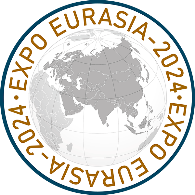 и бизнес-форумEXPO EURASIA KAZAKHSTAN 2024 19 – 21 июня 2024 годаУЧАСТИЕ В ВЫСТАВКЕ        ОФИЦИАЛЬНОЙ ДЕЛЕГАЦИИЗаказчик: Сфера деятельности: Реквизиты Заказчика для оформления договора*:  Руководитель:Юр.адрес: Тел.:  e-mail:   сайт:        ИНН:        КПП:  ОГРН:   Контактное лицо:  Тел.: e-mail: Обязательный регистрационный сбор за участие в выставке и бизнес-форуме с докладом:1-2 человека –  80 000 рублей                                                                                                      3 человека  –    120 000 рублей                                                                                                   4-5 человек  –   150 000 рублей                                                                                                      Заказчику предоставляется:•	аккредитация участников делегации, именные бейджи, диплом•	2 стр. А5 в официальный каталог выставки (на английском и русском языках)•	пригласительные билеты на торжественный банкет по случаю открытия выставки•	участие во всех мероприятиях деловой программы с докладом•	размещение в онлайн каталоге выставки www.ExpoEurasia.orgОбязательный регистрационный сбор за участие в выставке и бизнес-форуме без доклада:60 000 рублей (делегация до 2-х участников)                                                   Заказчику предоставляются те же услуги, кроме участия в деловой программе с докладом  ОРГАНИЗАЦИЯ ЦЕЛЕВЫХ ВСТРЕЧ В ФОРМАТЕ B2B        80 000 рублей                                      Обязательный регистрационный сбор за заочное участие в выставке и бизнес-форуме: 45 000 рублей                                                                                                            Заказчику предоставляется:2 стр. А5 в официальный каталог выставки (на английском и русском языках)1 диплом доставка и размещение на стойке организатора рекламных материалов участника (до 3 кг)размещение в онлайн каталоге выставки www.ExpoEurasia.org   НДС не облагается.           Заказчик с Условиями участия в мероприятиях Организатора ознакомлен и согласен.            Руководитель: ___________________________/                «____» ___________________   202__г.                                                       Подпись                                                           Регистрация на участие в деловой программе www.ExpoEurasia.org  или  www.ExpoRF.ruОргкомитет: 119034, Москва, ул. Пречистенка, 10/2 стр. 1, тел/факс:+7 (495) 721-32-36, info@zarubezhexpo.ru,   www.zarubezhexpo.ru, 